Памятка   «сыпной тиф»Сыпной тиф- Характеризуется специфической сыпью, лихорадкой, поражением нервной и сердечно-сосудистой систем. Различают две формы заболевания: эпидемический сыпной тиф и эндемический сыпной тиф.Механизм передачи:Трансмиссивный « переносчик- платяная, иногда головная вошь»ПРОФИЛАКТИКА: Ликвидация вшивости.Живная сыпнотифозная вакцина из ослабленного штамма  риккетсий Провачека Е.Ранняя диагонистика  и лечение.Нельзя использовать чужие расчески, головные уборы, заколки , резинки.Регулярные осмотры.В отелях, лагерях, поездах внимательно осматривать постельное белье.Все пациенты с установленным диагнозом «сыпной тиф» или подозрением на него госпитализируются в инфекционный стационар.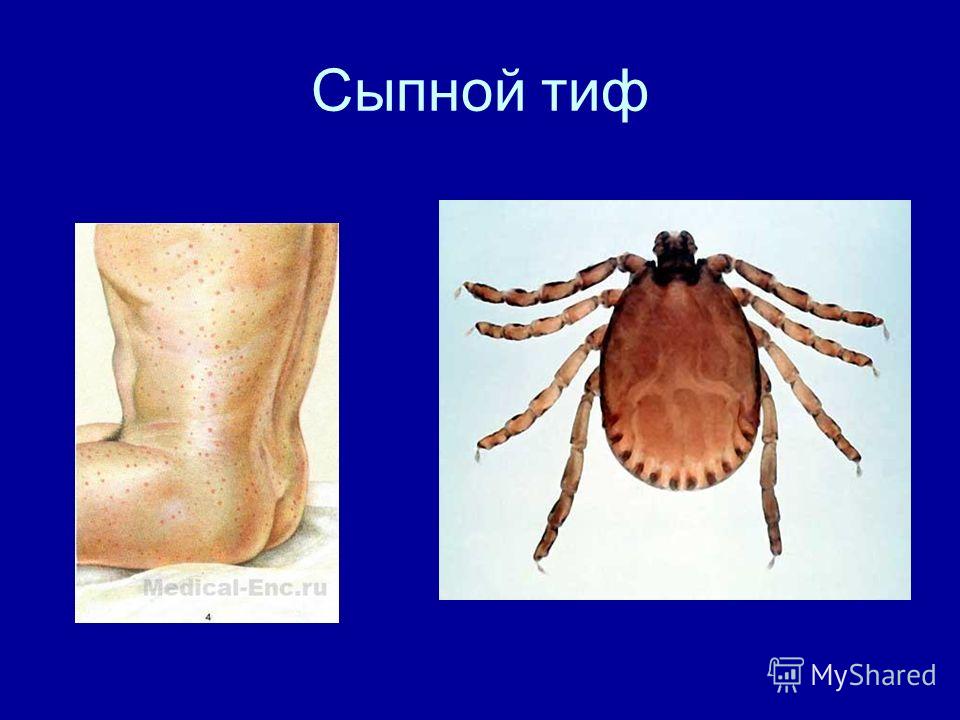 ОСЛОЖНЕНИЯ:Спонтанные некрозыМиокардитГнойный паротит, отитПролежниБронхит ,пневомния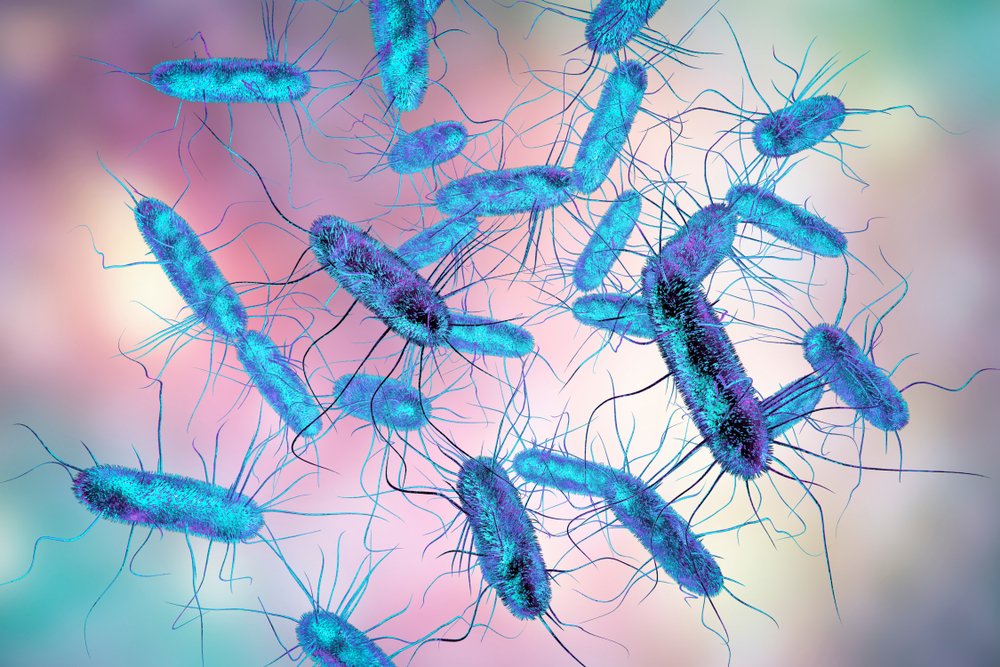 